МУНИЦИПАЛЬНОЕ БЮДЖЕТНОЕ ОБЩЕОБРАЗОВАТЕЛЬНОЕ УЧРЕЖДЕНИЕ«НИКОЛАЕВСКАЯ СРЕДНЯЯ ШКОЛА»684032, Камчатский край, Елизовский район, п. Николаевка, ул. 40 лет Октября, 15.тел./факс: (8-415-31) 32-3-60, E-mail: nikolaevkashool@mail.ru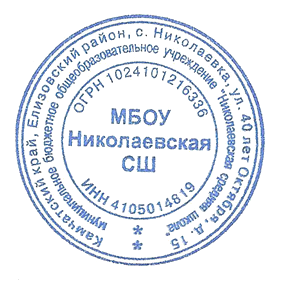 УТВЕРЖДАЮ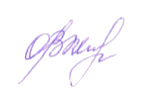 Директор МБОУ Николаевская СШ                               (должность руководителя)                                                                             ____________________О.В. Муравьёва                                                                                                                             (подпись)                                                          (Ф.И.О.)                                                                                      ______28.09.2019_______________                                                                                                                  (дата)Программа производственного контроля 1.Общие положения1.1. Настоящая программа разработана в соответствие с требованиями Федерального закона № 52 от 30.03.99. «О санитарно-эпидемиологическом благополучии населения» (с изменениями от 30 декабря 2001 г., 10 января, 30 июня 2003 г., 22 августа 2004 г., 9 мая, 31 декабря 2005 г.) и санитарных правил СП 1.1.1058-01 «Организация и проведение производственного контроля за соблюдением санитарно-эпидемиологических (профилактических) мероприятий».1.2. Программа устанавливает порядок организации и осуществление производственного контроля за соблюдением санитарных правил и выполнением санитарно-эпидемиологических мероприятий, обязательных для выполнения всеми работниками.1.3 Организация производственного контроля в МБОУ Николаевская СШ возлагается на директора Муравьёву О.В. 1.4. Целью производственного контроля является обеспечение безопасности и безвредности для человека и среды обитания вредного влияния факторов производственной среды, путем должного выполнения требований нормативно-правовых актов санитарного законодательства, осуществление санитарно-эпидемиологических (профилактических) мероприятий, организации и осуществления контроля за их соблюдением.1.5. Общее руководство осуществлением производственного контроля за соблюдением санитарных правил, санитарно-противоэпидемических (профилактических) мероприятий возлагается на директора.1.6. К настоящей Программе относятся термины с соответствующими определениями:Санитарно-эпидемиологическое благополучие населения – состояние здоровья населения, среды обитания человека, при котором отсутствует вредное воздействие факторов среды обитания на человека и обеспечиваются благоприятные условия его жизнедеятельности.Среда обитания – совокупность объектов, явлений и факторов окружающей (естественной и искусственной) среды, определяющая условия жизнедеятельности человека.Факторы среды обитания - биологические (вирусы, бактерии, паразиты и др.), химические и физические (шум, вибрация, ультразвук, инфразвук, ионизирующее, неионизирующее), социальные (питание, водоснабжение, условия труда, быта и отдыха), которые могут оказывать воздействие на человека и на состояние здоровья будущих поколений.Вредные воздействия на человека – воздействие факторов среды обитания создающее угрозу жизни и здоровью будущих поколений.Благоприятные условия жизнедеятельности человека – состояние среды обитания, при котором отсутствует вредное воздействие ее факторов на человека и имеются возможности для восстановления нарушенных функций организма человека.Безопасные условия для человека – состояние среды обитания, при котором отсутствует вероятность вредного воздействия ее факторов на человека.Санитарно-эпидемиологическая обстановка - состояние здоровья населения и среды обитания на определенной территории в конкретно указанное время.Гигиенический норматив – установленное исследованиями допустимое максимальное или минимальное количественное или качественное значение показателя, характеризующее тот или иной фактор среды обитания с позиции его безопасности и безвредности для человека.Государственные санитарно-эпидемиологические правила и нормативы (далее санитарные правила) - нормативные акты, устанавливающие санитарно-эпидемиологические требования, несоблюдение которых создает угрозу жизни и здоровью человека, а также угрозу возникновения и распространения заболеваний.Санитарно-эпидемиологические (профилактические) мероприятия – организационные, административные, инженерно-технические, медико-санитарные, ветеринарные и иные меры, направленные на устранение или на уменьшение вредного воздействия на человека факторов среды обитания, предотвращения возникновения и распространения инфекционных и неинфекционных заболеваний (отравлений) и их ликвидации.Профессиональные заболевания – заболевания человека, возникновение которых решающая роль принадлежит воздействию неблагоприятных факторов производственной среды и трудового процесса.Инфекционные заболевания – инфекционные заболевания человека, возникновение и распространение которых, обусловлены воздействием на человека биологических факторов среды обитания (возбудителей инфекционных заболеваний) и возможностью передачи болезни от заболевшего человека, животного к здоровому человеку. Инфекционные заболевания представляют опасность для окружающих и характеризуются тяжелым течением, высоким уровнем смертности, распространением среди населения (эпидемии).Массовые не инфекционные заболевания (отравления) – заболевания человека, возникновение которых обусловлено воздействие неблагоприятных физических, и (или) химических и (или) социальных факторов среды обитания.2. Порядок организации и проведения производственного контроля2.1. Производственный контроль за соблюдением санитарных правил и выполнением противоэпидемических (профилактических) мероприятий (далее производственный контроль) осуществляется юридическими лицами и индивидуальными предпринимателями в соответствии с осуществляемой ими деятельностью по обеспечению контроля за соблюдением санитарных правил и гигиенических нормативов, выполнением противоэпидемических (профилактических) мероприятий). 2.2. Объектами производственного контроля являются: производственные, общественные помещения, рабочие места, готовая продукция, водопроводная вода, инженерные сети и системы, оборудование, учебно-воспитательный процесс.2.3. Производственный контроль включает:2.3.1. Наличие официально изданных санитарных правил, системы их внедрения и контроля их реализации, методов, методик контроля факторов в соответствии с осуществляемой деятельностью.2.3.2. Организация медицинских осмотров.2.3.3. Контроль за наличием сертификатов, санитарно-эпидемиологических заключений, иных документов, подтверждающих качество, реализующейся продукции.2.3.4. Ведение учета и отчетности, установленной действующим законодательством по вопросам, связанным с производственным контролем.2.3.5. Своевременное информирование органов местного самоуправления, органов и учреждений государственной санитарно-эпидемиологической службы Российской Федерации.2.3.6. Визуальный контроль специалистами за выполнением санитарно-эпидемиологических (профилактических) мероприятий, соблюдением санитарных правил, разработкой и реализацией мер, направленных на устранение выявленных нарушений.2.3.7. Номенклатура, объем и периодичность лабораторных исследований определяются с учетом наличия вредных производственных факторов, степени их влияния на здоровье человека и среду его обитания. Лабораторные исследования и испытания осуществляются с привлечением лаборатории, аккредитованной в установленном порядке.3. Состав программы производственного контроля.3. Программа производственного контроля включает в себя следующие данные:3.1. Перечень нормативных актов по санитарному законодательству, требуемых для осуществления деятельности (п.6).3.2. Перечень химических веществ, физических и иных факторов, объектов производственного контроля, представляющих потенциальную опасность для человека и среды его обитания (п.8).3.3. Перечень контингента работников, подлежащих профилактическим медицинским осмотрам, профессионально-гигиенической подготовке в соответствие с установленными требованиями (п.9).3.4. Перечень возможных аварийных ситуаций, создающих угрозу санитарно-эпидемиологическому благополучию населения (п.10). 3.5. Мероприятия, проводимые при осуществлении производственного контроля (п.11).Объем и номенклатура, периодичность лабораторных и инструментальных исследований в организациях питания образовательных учреждений, учреждений начального и среднего профессионального образования (п.12).4. Функции ответственного за осуществление производственного контроля.4.1. Оказывать помощь в проведении контроля по соблюдению работниками и специалистами требований санитарных правил.4.2. Принимать участие в разработке санитарно-противоэпидемических мероприятий.4.3. Иметь в наличии санитарные правила и другие документы согласно перечню (п.6).4.4. Оформлять всю необходимую документацию по производственному контролю и отвечать за ее сохранность.4.5. Принимать участие в проведении проверок по соблюдению санитарных правил, при необходимости оформлять предписания для отдельных подразделений учреждения.4.6. Контролировать критерии безопасности и безвредности условий обучения и воспитания и условий работ с источниками физических и химических факторов воздействия на человека.4.7. Информировать Федеральную службу по надзору в сфере защиты прав потребителей и благополучия человека по Камчатскому краю в Елизовском районе о мерах, принятых по устранению нарушений санитарных правил.4.8. Поддерживать связь с медицинскими учреждениями по вопросам прохождения обучающимися и работниками учреждения обязательных медицинских осмотров.4.9. Контролировать выполнение предписаний Федеральную службу по надзору в сфере защиты прав потребителей и благополучия человека по Камчатскому краю в Елизовском районе и своевременно отчитываться в их выполнении.5. Организация взаимодействия с Федеральной службой по надзору в сфере защиты прав потребителей и благополучия человека по Камчатскому краю5.1. Надзорным органом по организации производственного контроля является Федеральную службу по надзору в сфере защиты прав потребителей и благополучия человека по Камчатскому краю в Елизовском районе.5.2. В соответствие с санитарными правилами СП 1.1.1.1058-01 «Организация и проведение производственного контроля за соблюдением санитарных правил и выполнением санитарно – эпидемиологических (профилактических) мероприятий юридическое лицо (индивидуальный предприниматель) предоставляет всю необходимую информацию по организации производственного контроля, за исключением информации предоставляющей коммерческую тайну, определенную существующим законодательством Российской Федерации.6. Перечень действующих санитарных правил, гигиенических нормативов и нормативно-правовых актов по вопросам санитарно-эпидемиологического благополучия в детских образовательных учреждениях и по вопросам условий труда работающих.7.Перечень должностных лиц, на которых возлагаются функции по осуществлению производственного контроля.Директор – Муравьёва Ольга Владимировна- за организацию производственного контроля;- за своевременным прохождением медосмотров, флюорографии;- за организацией питания и качественного приготовления пищи.Заместитель директора по безопасности – Макаров Михаил Олегович- профилактикой травматических и несчастных случаев;- за температурой воздуха в холодное время года.Шеф-повар – Алексеева Валентина Михайловна и начальник хозяйственного отдела – Чигринская Анна Владимировна- за соблюдением санитарно-гигиенических и противоэпидемических мероприятий, соблюдением санитарных правил и гигиенических нормативов;- за состоянием территории, своевременную дератизацию и дезинсекцию помещений, проведение лабораторных исследований по программе производственного контроля.Заместитель директора по ВР – Локтева Светлана Михайловна- за организацию досуговой деятельности учащихся, кружковой работы  за санитарно-просветительской работой.8. Перечень химических веществ, физических и иных факторов, объектов производственного контроля, представляющих потенциальную опасность для человека и среды его обитания.9. Перечень контингента работников, подлежащих медицинским осмотрам, согласно приказа Минздравсоцразвития РФ № 302н от 12.04.2011 и профессионально-гигиенической подготовке.10. Перечень возможных аварийных ситуаций, связанных с остановкой производства, нарушениями технологических процессов, иных, создающих угрозу санитарно-эпидемиологическому благополучию населения, ситуаций, при возникновении которых осуществляется информирование населения, органов местного самоуправления, Федеральную службу по надзору в сфере защиты прав потребителей и благополучия человека по Камчатскому краю в Елизовскому районуОтключение электроснабжения.Аварии на системе водопровода, канализации.Отключение тепла в холодный период года.Пожар.Разлив ртути.Непредвиденные ЧС:Смерчи, ураганы, наводнения;Обвалы, обрушения.Выход из строя электротехнического и холодильного оборудования.Информация в Федеральную службу по надзору в сфере защиты прав потребителей и благополучия человека по Камчатскому краю в Елизовском районе.11. Лицами, ответственными за осуществление производственного контроля, производятся следующие мероприятия:12. Объем и номенклатура, периодичность лабораторных и инструментальных исследований в организациях питания образовательных учреждений, учреждений начального и среднего профессионального образования.Характеристика условий размещения объекта питания МБОУ Николаевская СШ. Контролируется: Микробиологические показатели качества и безопасности продуктов, готовых блюд, воды; Полнота и правильность ведения и оформления соответственной документации на пищеблоке; Качество мытья посуды; Условия и сроки хранения продуктов; Исправность холодильного и технологического оборудования; Контроль личной гигиены и своевременное прохождение необходимых осмотров; Дезинфицирующие мероприятия;Санитарное состояние столовой. План производственного контроля организации питания в МБОУ Николаевская СШ.Лабораторный контрольГ Р А Ф И Кпроведения генеральной уборки столовойПеречень форм учета и отчетности, установленной действующим законодательством по вопросам, связанным с осуществлением производственного контроля:1. Личные медицинские книжки работников;2. Акты отбора проб и протоколы лабораторных исследований аккредитованных лабораторий;3. Удостоверения качества и безопасности вырабатываемой продукции (для продукции, реализуемой вне организации через торговую сеть);4. Договоры и акты приема выполненных работ по договорам (вывоз отходов, дератизация, дезинсекция и т.д.)№ п/пНаименование нормативного документаРегистрационный номер1.«О санэпидблагополучии населения».ФЗ № 52 от 30.03.1999г.2.«О защите прав потребителей» с последующими дополнениями и изменениями.ФЗ № 2300/1 от 07.02.1992г.3.«О качестве и безопасности продуктов питания».ФЗ № 29-ФЗ от 02.01.2000г.4.«О защите прав юридических лиц и индивидуальных предпринимателей при осуществлении государственного контроля (надзора) и муниципального контроля».ФЗ № 294-ФЗ от 26.12.2008г.5.Санитарно-эпидемиологические требования к устройству, содержанию и организации режима работы в дошкольных организацияхСанПиН 2.4.1. 2660-106.«Санитарно-эпидемиологические требования к условиям и организации обучения в образовательных учреждениях».СанПиН  2.4.2. 2821-107.«Санитарно-эпидемиологические требования к организациям питания обучающихся в образовательных учреждениях, учреждениях начального и среднего профессионального образования».СанПиН 2.4.5. 2409-088.«Гигиенические требования к устройству, содержанию и организации режима работы в оздоровительных учреждениях с дневным пребыванием детей в период каникул».СанПиН 2.4.4. 2599-109.«Питьевая вода. Гигиенические требования к качеству воды централизованных систем питьевого водоснабжения. Контроль качества».СанПиН 2.1.4. 1074-0110.«Гигиенические требования к качеству и безопасности продовольственного сырья и пищевых продуктов».СанПиН 2.3.2. 1078-0111.«Организация  и проведение производственного контроля за соблюдением санитарных правил и выполнением санитарно-противоэпидемических  (профилактических)  мероприятий».СП 1.1. 1058-0112.«Организация  и проведение производственного контроля за соблюдением санитарных правил и выполнением санитарно-противоэпидемических  (профилактических)  мероприятий».СП 1.1. 2193-0713.«Гигиенические требования к срокам годности и условиям хранения пищевых продуктов».СанПиН 2.3.2. 1324-0314.«Гигиенические требования к персональным электронно-вычислительным машинам и организации работы», изменения №1 и №2СанПиН 2.2.2. /2.4. 1340-03СанПиН 2.2.2./2.4. 2198-07СанПиН 2.2.2./2.4. 2620-10Факторы производственной средыВлияние на организм человекаМеры профилактикиЗрительное напряжение при работе на компьютереРазвивается комплекс зрительных функциональных расстройств, нарушение аккомодационной функции глаз (зрительное общее утомление, боли режущего характера в области глаз, снижение зрения).Чередование труда и отдыха, правильное оформление рабочего места, проведение гимнастики для глаз.Физические перегрузки опорно-двигательного аппаратаПри подъеме и переносе тяжестей возможно развитие острых заболеваний пояснично-крестцового отдела позвоночника, острых миопатозов, периартритов.При работе с ручным инструментом возможно развитие хронических заболеваний мышечно-связочного аппарата кистей, предплечий, плеча.Ограничение подъема и переноса тяжестей до  – для мужчин,  – для женщин более 2 раз в течение каждого часа рабочей смены.№ п/пПрофессияКоличество работающихХарактер производимых работ и вредный факторКратность периодического медосмотраКратность профессионально-гигиенической подготовки1.Педагоги:учителя, заместители директора по учебно-воспитательной работе, воспитательной работе,библиотекарь.33Работы в школьных образовательных учреждениях1 раз в год1 раз в 2 года1.Педагоги:учителя, заместители директора по учебно-воспитательной работе, воспитательной работе,библиотекарь.33Перенапряжение голосового аппарата, обусловленное профессиональной деятельностью 1 раз в год1 раз в 2 года2.Директор.1Работы в  школьных образовательных учреждениях1 раз в год1 раз в 2 года3.Начальник хозяйственного отдела, Шеф-повар, повара, мойщицы посуды7Работы в школьных образовательных учреждениях1 раз в год1 раз в 2 года3.Начальник хозяйственного отдела, Шеф-повар, повара, мойщицы посуды7Подъём и перемещение груза вручную.1 раз в год1 раз в 2 года4.Учителя технологии2Пыль растительного происхождения1 раз в год1 раз в 2 года5.Учитель информатики1Работы в школьных образовательных учреждениях1 раз в год1 раз в 2 года5.Учитель информатики1Зрительно-напряженные работы, связанные с работами на компьютерах1 раз в год1 раз в 2 года5.Учитель информатики1 Влияние электромагнитного поля широкополосного спектра частот от ПЭВМ1 раз в год1 раз в 2 года6.Уборщицы служебных и производственных помещений, гардеробщицы6Работы в школьных образовательных учреждениях1 раз в год1 раз в 2 года6.Уборщицы служебных и производственных помещений, гардеробщицы6Синтетические моющие средства1 раз в год1 раз в 2 года6.Уборщицы служебных и производственных помещений, гардеробщицы6Хлор и его соединения1 раз в год1 раз в 2 года7.Учитель химии1Работа с веществами и соединениями, объединёнными химической структурой.1 раз в год1 раз в 2  года7.Учитель химии1Синтетические моющие средства1 раз в год1 раз в 2  года8.Рабочий по комплексному обслуживанию и ремонту зданий,Сторожа, уборщики территории, вахтёры6Работа в школьном образовательном учреждении1  раз в год1 раз в 2 года 8.Рабочий по комплексному обслуживанию и ремонту зданий,Сторожа, уборщики территории, вахтёры6Работа, связанная с мышечным напряжением, с напряжением внимания.1  раз в год1 раз в 2 года 8.Рабочий по комплексному обслуживанию и ремонту зданий,Сторожа, уборщики территории, вахтёры6Подъём и перемещение груза вручную.1  раз в год1 раз в 2 года п/пНаименование мероприятийСрокиОтветственные1Контроль за соблюдением санитарно-гигиенических требованийВ течение года постоянноМуравьёва О.В., директор школы2Организация и проведение профилактических медицинских осмотров работниковпри приемке на работу и в соответствии с перечнем согласно п.9Муравьёва О.В., директор школы3Проведение профилактических работ по дезинсекции, дератизации и дезинфекции.постоянноЧигринская А.В., начальник хозяйственного отдела  4Проверка качества и своевременности уборки помещений, территории.ежедневноЧигринская А.В., начальник хозяйственного отдела;Алексеева В.М., шеф-повар5Контроль за качеством поступающих продуктов питания, соблюдение условий транспортировки, хранения и реализации пищевых продуктов.постоянноГрабовская О.А., кладовщик;комиссия по питанию6Контроль за организацией рационального питания детей, качественным приготовлением пищи, организацией питьевого режима обучающихся, проведения витаминизации, хранением суточных проб.1 раз в месяц- комиссия по питаниюЕжедневно бракеражная комиссияБракеражная комиссия 7.Своевременное проведение профилактических прививок детей и персоналапостоянноМедведева Л.Е., медицинская сестра (по договору) 8Контроль за температурным режимом  помещений для  пребывания детей  и режимом проветривания.постоянноЧигринская А.В., начальник хозяйственного отдела9Контроль за наличием сертификатов безопасности на поступающие товары: мебель, отделочные и строительные материалы при проведении косметических ремонтов.постоянноМакаров М.О., заместитель директора по безопасности10Обеспечение СИЗ, спецодеждой персонал образовательного учреждения.постоянноМуравьёва О.В., директор школы11СанпросветработапостоянноМакаров М.О., заместитель директора по безопасности 12Профилактика травматизма и несчастных случаевпостоянноМакаров М.О., заместитель директора по безопасности п/пПоказатели исследованияКратностьМесто замеров (количество замеров)Примечание1Готовая продукция на микробиологические показатели (КМАФнМ, БГКП)1 раз в полугодие2 пробы исследуемого приема пищи- пищеблокСалаты, сл.блюда, напитки, вторые блюда, гарниры, соусы, творожные, яичные, овощные блюда2Калорийность обеда из трёх блюд (п.4.2.5.4.2*3 влаж и сухой остаток, п. 4.1.5.23.13*2 жир, п. 4.1.5.23.1 химический состав)1 раз в год1 рацион, приемСуточный рацион, приемы пищи3Содержание «С» витамина 4.1.5.23.42 раза в год1 блюдоТретьи блюда4Смывы на БКГП 5.2.1451 раз в год10 смывов - пищеблокОбъекты производственного окружения, руки и спецодежда персонала5- на наличие возбудителей иерсиниозов1 раз в год5-10 смывовОборудование, инвентарь и овощехранилища и склады хранения овощей, цех обработки овощей6- на наличие яиц гельминтов 7.295.11 раз в год10 смывовОборудование, инвентарь, тара, спецодежда персонала, сырье, пищевые продукты (рыба, мясо, зелень)7Питьевая вода2 раза в год1 проба (по хим. показателям) 1 раз в год (запах, цветность, мутность), 1 проба по м/б показателям – (ОМЧ, ОКБ) 2 раза в год8Освещенность1 раз в годв темное время суток2 помещения (по 5 точек в каждом)9Температура воздухаЕжедневно(самостоятельно)Все помещения10Шум1 раз в год2 помещенияПроводятся замеры также после введения реконструируемых систем вентиляции, ремонта оборудования11Бак, исследования продукты общественного питания – Гарниры 5.2.95.11 раз в квартал1 блюдоВторое блюдо12Бак, исследования продукты общественного питания – люда из рыбы, мясо, птицы 5.2.94.11 раз в квартал1 блюдоВторое блюдо13Бак, исследования Готовые кулинарные изделия: Салаты 5.2.78.1, 5.2.79.1, 5.2.82.1, 5.2.83.1, 5.2.84.11 раз в квартал1 блюдоВторое блюдо14Бак, исследования продукты общественного питания – сладкие блюда, напитки 5.2.97.11 раз в квартал1 блюдоВторое блюдоНазвание объектаШкольная столоваяАдрес 684032, Камчатский край, Елизовский район, с. Николаевка, ул. 40 лет Октября, д. 15ФИО руководителя школыМуравьёва Ольга ВладимировнаФИО шеф-повараАлексеева Валентина МихайловнаБракеражная комиссия (приказ, состав)Приказ № 88/29 от 28.08.2019 г ;Председатель комиссии: ведущий бухгалтер – Коловертных И.В.;Члены комиссии: медицинская сестра – Медведева Л.Е.;шеф-повар – Алексеева В.М.;социальный педагог – Ляпина Д.В.Размещение объектаСтоловая размещена в здании школыХолодное водоснабжение ЦентрализованноеГорячее водоснабжениеУстановлено 2 водонагревателяОтопление ЦентрализованноеВентиляцияПриточно-вытяжная вентиляционная системаОсвещение КомбинированноеНабор производственных и вспомогательных помещенийПищеблок, обеденный зал на 80 местДоставка продуктовАвтотранспорт поставщика № п/пОбъект контроляПериодичность контроляОтветственный исполнительУчетно-отчетная документация123451. Входной контроль качества и безопасности поступающего на пищеблок продовольственного сырья и пищевых продуктов1. Входной контроль качества и безопасности поступающего на пищеблок продовольственного сырья и пищевых продуктов1. Входной контроль качества и безопасности поступающего на пищеблок продовольственного сырья и пищевых продуктов1. Входной контроль качества и безопасности поступающего на пищеблок продовольственного сырья и пищевых продуктов1. Входной контроль качества и безопасности поступающего на пищеблок продовольственного сырья и пищевых продуктов1.1.Документация поставщика на право поставок продовольствия .При заключении договоровРуководитель образовательного учрежденияДоговор с поставщиком продуктов питания1.2.Сопроводительная документация на пищевые продуктыКаждая поступающая партия Комиссия по контролю за организацией и качеством питанияТоварно-транспортные накладные.Журнал бракеража сырой продукции1.3.Условия транспортировкиКаждая поступающая партияКомиссия по контролю за организацией и качеством питанияАкт (при выявлении нарушений условий транспортировки)2. Контроль качества и безопасности выпускаемой готовой продукции2. Контроль качества и безопасности выпускаемой готовой продукции2. Контроль качества и безопасности выпускаемой готовой продукции2. Контроль качества и безопасности выпускаемой готовой продукции2. Контроль качества и безопасности выпускаемой готовой продукции2.1.Соответствие объема вырабатываемой продукции ассортиментному перечню и производственным мощностям пищеблока.ЕжемесячноКомиссия по контролю за организацией и качеством питанияАссортиментный перечень вырабатываемой продукции2.2.Качество готовой продукцииЕжедневноКомиссия по контролю за организацией и качеством питания. медсестра.Журнал бракеража готовой продукции.2.3.Суточная пробаЕжедневноШеф-поварЖурнал бракеража готовой продукции.3. Контроль рациона питания учащихся, соблюдение санитарных правил в технологическом процессе.3. Контроль рациона питания учащихся, соблюдение санитарных правил в технологическом процессе.3. Контроль рациона питания учащихся, соблюдение санитарных правил в технологическом процессе.3. Контроль рациона питания учащихся, соблюдение санитарных правил в технологическом процессе.3. Контроль рациона питания учащихся, соблюдение санитарных правил в технологическом процессе.3.1. Рацион питания1 раз в 10 днейКомиссия по контролю за организацией и качеством питанияПримерное меню, согласованное с роспотребнадзором, ассортиментный перечень.3.2.Наличие нормативно технической и технологической документации.1 раз в 6 месяцевКомиссия по контролю за организацией и качеством питания; Шеф-поварСборник рецептур. Технологические и калькуляционные карты, ГОСТы.3.3. Тепловое технологическое оборудование 1 раз в 6 месяцевКомиссия по контролю за организацией и качеством питания.Журнал регистрации температуры теплового оборудования.3.4.Контроль достаточности тепловой обработки блюд.Каждая партияКомиссия по контролю за организацией и качеством питания.Журнал бракеража готовой продукции.4. Контроль за соблюдением условий и сроков хранения продуктов (сырья, полуфабрикатов и готовой кулинарной продукции).4. Контроль за соблюдением условий и сроков хранения продуктов (сырья, полуфабрикатов и готовой кулинарной продукции).4. Контроль за соблюдением условий и сроков хранения продуктов (сырья, полуфабрикатов и готовой кулинарной продукции).4. Контроль за соблюдением условий и сроков хранения продуктов (сырья, полуфабрикатов и готовой кулинарной продукции).4. Контроль за соблюдением условий и сроков хранения продуктов (сырья, полуфабрикатов и готовой кулинарной продукции).4.1.Помещение для хранения продуктов, соблюдение условий и сроков хранения продуктов.ЕжедневноКомиссия по контролю за организацией и качеством питания.Санитарный журнал пищеблока. Журнал температурного режима и относительной влажности.4.2. Холодильное оборудование (холодильные и морозильные камеры).ЕжедневноКомиссия по контролю за организацией и качеством питания.Журнал температурного режима 5. Контроль за условиями труда сотрудников и состоянием производственной среды пищеблоков.5. Контроль за условиями труда сотрудников и состоянием производственной среды пищеблоков.5. Контроль за условиями труда сотрудников и состоянием производственной среды пищеблоков.5. Контроль за условиями труда сотрудников и состоянием производственной среды пищеблоков.5. Контроль за условиями труда сотрудников и состоянием производственной среды пищеблоков.5.1.Условия труда. Производственная среда пищеблоков.ЕжедневноКомиссия по контролю за организацией и качеством питания.Визуальный контроль6. Контроль за состоянием помещений пищеблоков (производственных, складских, подсобных), инвентаря и оборудования6. Контроль за состоянием помещений пищеблоков (производственных, складских, подсобных), инвентаря и оборудования6. Контроль за состоянием помещений пищеблоков (производственных, складских, подсобных), инвентаря и оборудования6. Контроль за состоянием помещений пищеблоков (производственных, складских, подсобных), инвентаря и оборудования6. Контроль за состоянием помещений пищеблоков (производственных, складских, подсобных), инвентаря и оборудования6.1. Производственные, складские, подсобные помещения и оборудования в них.ЕжедневноКомиссия по контролю за организацией и качеством питания.Визуальный контроль6.2.Инвентарь и оборудование пищеблока.1 раз в неделю.Комиссия по контролю за организацией и качеством питания.Визуальный контроль7. Контроль за выполнением санитарно-противоэпидемических мероприятий на пищеблоке7. Контроль за выполнением санитарно-противоэпидемических мероприятий на пищеблоке7. Контроль за выполнением санитарно-противоэпидемических мероприятий на пищеблоке7. Контроль за выполнением санитарно-противоэпидемических мероприятий на пищеблоке7. Контроль за выполнением санитарно-противоэпидемических мероприятий на пищеблоке7.1.Сотрудники пищеблоковЕжедневноКомиссия по контролю за организацией и качеством питания.МедсестраМедицинские книжки сотрудников.Журнал здоровья 7.2.Санитарно-противоэпидемический режим.1 раз в неделюКомиссия по контролю за организацией и качеством питания.Инструкции режима обработки оборудования инвентаря, тары, столовой посуды.Инструкция по эксплуатации посудомоечной машины.8. Контроль за контингентом питающихся режимом питания и гигиеной приема пищи обучающихся8. Контроль за контингентом питающихся режимом питания и гигиеной приема пищи обучающихся8. Контроль за контингентом питающихся режимом питания и гигиеной приема пищи обучающихся8. Контроль за контингентом питающихся режимом питания и гигиеной приема пищи обучающихся8. Контроль за контингентом питающихся режимом питания и гигиеной приема пищи обучающихся8.1.Контингент питающихся детейЕжедневноКомиссия по контролю за организацией и качеством питания в соответствии с Положением о порядке и организации питания МБОУ Николаевская СШПриказ об организации питания обучающихся. Списки детей, нуждающихся в бесплатном питании. Документы, подтверждающие статус многодетной или социально незащищенной семьи.8.2.Режим питанияЕжедневноКомиссия по контролю за организацией и качеством питанииГрафик приема пищи.8.3.Гигиена приема пищи.ЕжедневноКомиссия по контролю за организацией и качеством питания.Акты по проверке организации питания школьной комиссии.№ Вид исследованийОбъект исследования (обследования)Количество, не менееПериодичностьУчетно-отчетная форма1Качество готовой продукцииМикробиологические исследования проб готовых блюдСалаты, первые, вторые блюда, овощные блюда, напитки1 блюдо1 раз в кварталАкт проверки2Калорийность, выход блюд и соответствие химического состава блюд рецептуреСуточный рацион питания2-3 блюда исследуемого приема пищи1 раз в годАкт проверки3Контроль проводимой витаминизацииТретьи блюда1 блюдо2 раза в годАкт проверки4Микробиологические исследования  смывов на наличие санитарно-показательной микрофлоры (БГКП)Объекты производственного окружения, руки и спецодежда персонала10 смывов1 раз в годАкт проверки5Исследования смывов на наличие яиц гельминтовОборудование, инвентарь, тара, руки, спецодежда персонала, сырые пищевые продукты (рыба, мясо, зелень)10 смывов1 раз в годАкт проверки6Исследования питьевой воды на соответствие требованиям санитарных норм, правил и гигиенических нормативов по химическим и микробиологическим показателямПитьевая вода из разводящей сети помещений: моечных столовой и кухонной посуды; цехах: овощном, холодном, горячем, доготовочном (выборочно)2 пробыПо химическим показателям- 1 раз в год, микробиологическим показателям – 2 раза в годАкт проверки7Исследование параметров микроклимата производственных помещенийРабочее место22 раза в год (в холодный и теплый периоды)Акт проверки8Исследование уровня искусственной освещенности в производственных помещениях Рабочее место21 раз в год в темное время сутокАкт проверки9Исследование уровня шума в производственных помещениях Рабочее место21 раз в год, а также после реконструкции систем вентиляции; ремонта оборудования, являющегося источником шумаАкт проверки№МероприятияСроки1Уборка столовой проводится после каждого приема пищи.Ежедневно 2Уборка столов производится после приема пищи. Мытье столов с горячим мыльным раствором.Ежедневно3Мытье посуды осуществляется после приема пищи по схеме согласно сан. минимума.Ежедневно 4Мочалки, щетки для мытья инвентаря обрабатываются после использования, согласно сан. правилам.Ежедневно 5Остатки пищи обеззараживаются и удаляются.Ежедневно 6Борьба с мухами и грызунами.Постоянно 7Влажная уборка варочного зала и подсобных помещений.Ежедневно 8Генеральная уборка помещений с мытьем окон.1 раз в месяц